Ecole Saint-EdernPlouédernListe de fournitures à prévoir pour l’entrée en CE1Rentrée 2018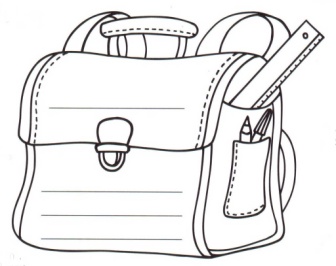 1 grand classeur à 4 anneaux (dos 40 mm) avec un  jeu d’intercalaires (Les feuilles seront fournies par l’école.)1 grand classeur souple de faible épaisseur à 4 anneaux avec environ 20 pochettes plastifiées 1 pochette à élastiques grand format de faible épaisseur1  ardoise1 chiffon d’ardoise2 crayons velleda (+ prévoir une réserve)1 stylo à encre et des cartouches d’encre bleue (+  prévoir une réserve) 1 effaceur réécriveur  (+ prévoir une réserve)1 paire de ciseaux 1 bâton de colle (+ prévoir une réserve)2 crayons fluo2 crayons gris HB1 taille crayon avec réservoir1 gomme4 crayons à bille (bleu, rouge, vert, noir)une deuxième trousse  avec : des crayons de couleur et des crayons feutres 1 double-décimètre en plastique (20 cm)1 équerre en plastique5 tubes de peinture (rouge, bleu, jaune, noir et blanc) dans une trousse avec un chiffon (sans les pinceaux)une vieille blouse ou une vieille chemise  pour la peinture1 boite de mouchoirs en papier→ Prévoir de quoi couvrir le fichier de maths qui sera fourni.Marquer impérativement toutes les fournitures de votre enfant.En attendant de vous accueillir à la rentrée, nous vous souhaitons de bonnes vacances ! 		             				 Hélène Da Rocha 